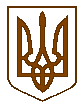 Баришівська  селищна  радаБроварського районуКиївської  областіVIІI скликанняР І Ш Е Н Н Я16.07.2021					                                              № проєкт	                Про надання згоди на укладаннякороткострокового договору орендиземельної ділянки   Пчолкіну В.М.	Відповідно до вимог ст.12 Земельного кодексу України,  ст.26 Закону України „Про місцеве самоврядування в Україні”,  розглянувши заяву  Пчолкіна Володимира Миколайовича, жителя смт Баришівка, вул. Богдана Хмельницького,20А, кв.7, щодо укладання короткострокового договору оренди земельної ділянки для встановлення тимчасового металевого гаража в смт Баришівка по вул. Богдана Хмельницького, 18 (біля котельні), враховуючи пропозиції комісії з питань  регулювання земельних ресурсів та відносин, містобудування та архітектури, охорони довкілля та благоустрою населених пунктів,   селищна рада                                                   в и р і ш и л а:          1.Надати згоду Пчолкіну Володимиру Миколайовичу на укладання короткострокового договору оренди  земельної ділянки   орієнтовною	площею 0,0024 га для встановлення тимчасового металевого гаража  в смт Баришівка по вул. Богдана Хмельницького,18 (біля котельні) терміном на 11 місяців.        2.Встановити   розмір  річної  орендної плати  за земельну ділянку   3% від нормативно грошової оцінки землі.        3. В разі  суспільної необхідності звільнити земельну ділянку.        4.Оприлюднити  рішення на офіційному веб-сайті Баришівської селищної ради.        5.Контроль за виконанням рішення покласти на постійну комісію з питань  регулювання земельних ресурсів та відносин, містобудування та архітектури, охорони довкілля та благоустрою населених пунктів.           Секретар селищної ради                                        Надія СЛУХАЙ.